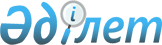 О внесении изменений в решение областного маслихата от 10 декабря 2008 года № 10/116 "Об областном бюджете на 2009 год"Решение Мангистауского областного маслихата № 19/221 от 14 октября 2009 года. Зарегистрировано Департаментом юстиции Мангистауской области № 2056 от 16 октября 2009 года

      В соответствии с Бюджетным кодексом Республики Казахстан и Законом Республики Казахстан от 23 января 2001 года «О местном государственном управлении и самоуправлении в Республике Казахстан» областной маслихат РЕШИЛ:



      1. Внести в решение областного маслихата от 10 декабря 2008 года № 10/116 "Об областном бюджете на 2009 год" (зарегистрировано в Реестре государственной регистрации нормативных правовых актов за № 2034, опубликовано в газете "Огни Мангистау" от 13 декабря 2008 года № 203 - 204; решение областного маслихата от 30 января 2009 года № 12/144 «О внесении изменений и дополнений в решение областного маслихата от 10 декабря 2008 года № 10/116 «Об областном бюджете на 2009 год», зарегистрировано в Реестре государственной регистрации нормативных правовых актов за № 2041, опубликовано в газете "Огни Мангистау" от 24 февраля 2009 года № 32; решение областного маслихата от 10 апреля 2009 года № 13/159 «О внесении изменений в решение областного маслихата от 10 декабря 2008 года № 10/116 «Об областном бюджете на 2009 год», зарегистрировано в Реестре государственной регистрации нормативных правовых актов за № 2043, опубликовано в газете "Огни Мангистау" от 28 апреля 2009 года № 73; решение областного маслихата от 06 мая 2009 года № 14/178 «О внесении изменений и дополнений в решение областного маслихата от 10 декабря 2008 года № 10/116 «Об областном бюджете на 2009 год», зарегистрировано в Реестре государственной регистрации нормативных правовых актов за № 2044, опубликовано в газете "Огни Мангистау" от 14 мая 2009 года № 82 - 83; решение областного маслихата от 19 июня 2009 года № 15/185 «О внесении изменений в решение областного маслихата от 10 декабря 2008 года № 10/116 «Об областном бюджете на 2009 год», зарегистрировано в Реестре государственной регистрации нормативных правовых актов за № 2049, опубликовано в газете "Огни Мангистау" от 20 июня 2009 года № 105 - 106; решение областного маслихата от 17 июля 2009 года № 16/207 «О внесении изменений в решение областного маслихата от 10 декабря 2008 года № 10/116 «Об областном бюджете на 2009 год», зарегистрировано в Реестре государственной регистрации нормативных правовых актов за № 2050, опубликовано в газете "Огни Мангистау" от 25 июля 2009 года № 121; решение областного маслихата от 4 сентября 2009 года № 18/215 «О внесении изменений в решение областного маслихата от 10 декабря 2008 года № 10/116 «Об областном бюджете на 2009 год», зарегистрировано в Реестре государственной регистрации нормативных правовых актов за № 2053, опубликовано в газете "Огни Мангистау" от 12 сентября 2009 года № 147 - 148) следующие изменения:



      Утвердить областной бюджет на 2009 год согласно приложению 1 в следующих объемах:

      1) доходы - 53 561 748 тысяч тенге, в том числе по:

      налоговым поступлениям – 27 187 811 тысяч тенге;

      неналоговым поступлениям – 3 874 571 тысяча тенге;

      поступлениям от продажи основного капитала – 1 358 тысяч тенге;

      поступлениям трансфертов – 22 498 008 тысяч тенге;

      2) затраты - 54 345 266 тысяч тенге;

      3) чистое бюджетное кредитование – 235 571 тысяча тенге, в том числе:

      бюджетные кредиты – 665 571 тысяча тенге;

      погашение бюджетных кредитов – 430 000 тысяч тенге;

      4) сальдо по операциям с финансовыми активами – 685 521 тысяча тенге, в том числе:

      приобретение финансовых активов – 685 521 тысяча тенге;

      поступления от продажи финансовых активов государства – 0 тенге;

      5) дефицит (профицит) бюджета – 1 704 610 тысяч тенге;

      6) финансирование дефицита (использование профицита) бюджета – 1 704 610 тысяч тенге, в том числе:

      поступление займов – 200 000 тысяч тенге;

      погашение займов – 250 000 тысяч тенге;

      используемые остатки бюджетных средств – 1 754 610 тысяч тенге;



      в пункте 2:

      в подпункте 1):

      в строке:

      «Бейнеускому району» цифры «63,8» заменить цифрами «32,1»;

      «Каракиянскому району» цифры «13,7» заменить цифрами «4,1»;

      «Мангистаускому району» цифры «31,5» заменить цифрами «23,0»;

      «Тупкараганскому району» цифры «7,6» заменить цифрами «52,4»;

      «Мунайлинскому району» цифры «97,2» заменить цифрами «47,1»;

      «городу Актау» цифры «17,2» заменить цифрами «22,4»;

      «городу Жанаозен» цифры «86,5» заменить цифрами «67,3»;



      в подпункте 6):

      в строке:

      «Бейнеускому району» цифры «78,5» заменить цифрами «73,8»;

      «Мангистаускому району» цифры «36,6» заменить цифрами «15,7»;

      «Тупкараганскому району» цифры «0» заменить цифрами «59,0»;

      «Мунайлинскому району» цифры «93,2» заменить цифрами «42,7»;

      «городу Актау» цифры «15,7» заменить цифрами «7,9»;

      «городу Жанаозен» цифры «83,6» заменить цифрами «79,8»;



      в пункте 4:

      цифры «2 796 155» заменить цифрами «1 411 960»;



      в пункте 6:

      цифры «0» заменить цифрами «627 116»;

      в пункте 11:

      цифры «417 758» заменить цифрами «372 808»;

      приложения 1, 6, 7, 8 и 10 к указанному решению изложить в новой редакции согласно приложениям 1, 6, 7, 8 и 10 настоящего решения.



      2. Настоящее решение вводится в действие с 1 января 2009 года.      Председатель сессии                     Т. Мукантаев

      Секретарь областного маслихата          Б. Чельпеков      «СОГЛАСОВАНО»

      Начальник управления экономики и

      бюджетного планирования области

      Нургалиева Х.Х.

      14 октября 2009 г.

ПРИЛОЖЕНИЕ 1

к решению областного маслихата

от 14 октября 2009 года № 19/221 Областной бюджет на 2009 год

ПРИЛОЖЕНИЕ 6

к решению областного маслихата

от 14 октября  2009 года № 19/221 Распределение сумм целевых трансфертов на развитие из областного бюджета бюджетам районов и городов на 2009 год(тыс.тенге)

ПРИЛОЖЕНИЕ 7

к решению областного маслихата

от 14 октября 2009 года № 19/221 Распределение сумм целевых текущих трансфертов из республиканского бюджета областному бюджету, бюджетам районов и городов на 2009 год в сфере образования

ПРИЛОЖЕНИЕ 8

к решению областного маслихата

от 14 октября 2009 года № 19/221 Распределение сумм целевых текущих трансфертов из республиканского бюджета областному бюджету на 2009 год в сфере здравоохранения

ПРИЛОЖЕНИЕ 10

к решению областного маслихата

от 14 октября 2009 года № 19/221 Распределение сумм целевых текущих трансфертов из республиканского бюджета областному бюджету, бюджетам районов и городов на 2009 год на поддержку сельского хозяйства и социальную поддержку специалистов социальной сферы сельских населенных пунктов(тыс.тенге)
					© 2012. РГП на ПХВ «Институт законодательства и правовой информации Республики Казахстан» Министерства юстиции Республики Казахстан
				Кат.
Кл
Пдк
Спк
Наименование
Сумма, тыс. тенге
111231. ДОХОДЫ53 561 7481HАЛОГОВЫЕ ПОСТУПЛЕHИЯ27 187 81101Подоходный налог 11 004 8282Индивидуальный подоходный налог11 004 82803Социальный налог10 057 2901Социальный налог10 057 29005Внутренние налоги на товары, работы и услуги6 125 6933Поступления за использование природных и других ресурсов6 125 6144Сборы за ведение предпринимательской и профессиональной деятельности792HЕHАЛОГОВЫЕ ПОСТУПЛЕHИЯ3 874 57101Доходы от государственной собственности44 2691Поступления части чистого дохода государственных предприятий3 4184Доходы на доли участия в юридических лицах, находящиеся в государственной собственности3 8215Доходы от аренды имущества, находящегося в государственной собственности18 3517Вознаграждения по кредитам, выданным из государственного бюджета18 67902Поступления от реализации товаров (работ, услуг) государственными учреждениями, финансируемыми из государственного бюджета2531Поступления от реализации товаров (работ, услуг) государственными учреждениями, финансируемыми из государственного бюджета25304Штрафы, пеня, санкции, взыскания, налагаемые государственными учреждениями, финансируемыми из государственного бюджета, а также содержащимися и финансируемыми из бюджета (сметы расходов) Национального Банка Республики Казахстан2 3321Штрафы, пеня, санкции, взыскания, налагаемые государственными учреждениями, финансируемыми из государственного бюджета, а также содержащимися и финансируемыми из бюджета (сметы расходов) Национального Банка Республики Казахстан2 33206Прочие неналоговые поступления3 827 7171Прочие неналоговые поступления3 827 7173ПОСТУПЛЕНИЯ ОТ ПРОДАЖИ ОСНОВНОГО КАПИТАЛА1 35801Продажа государственного имущества, закрепленного за государственными учреждениями1 3581Продажа государственного имущества, закрепленного за государственными учреждениями1 3584ПОСТУПЛЕНИЯ ТРАНСФЕРТОВ22 498 00801Трансферты из нижестоящих органов государственного управления1 416 1852Трансферты из районных (городских) бюджетов1 416 18502Трансферты из вышестоящих органов государственного управления21 081 8231Трансферты из республиканского бюджета21 081 823Фгр
Адм
Пр.
Ппр
Наименование
Сумма, тыс. тенге
1
2
3
2. ЗАТРАТЫ54 345 26601Государственные услуги общего характера761 610110Аппарат маслихата области28 762001Обеспечение деятельности маслихата области28 762120Аппарат акима области592 764001Обеспечение деятельности акима области297 135002Создание информационных систем295 629257Управление финансов области85 901001Обеспечение деятельности управления финансов75 077009Организация приватизации коммунальной собственности4 230010Учет, хранение, оценка и реализация имущества, поступившего в коммунальную собственность6 594258Управление экономики и бюджетного планирования области54 183001Обеспечение деятельности управления экономики и бюджетного планирования54 18302Оборона48 515250Управление по мобилизационной подготовке, гражданской обороне и организации предупреждения и ликвидации аварий и стихийных бедствий области48 515001Обеспечение деятельности управления по мобилизационной подготовке, гражданской обороне и организации предупреждения и ликвидации аварий и стихийных бедствий17 911003Мероприятия в рамках исполнения всеобщей воинской обязанности13 532004Мероприятия гражданской обороны областного масштаба2 200005Мобилизационная подготовка и мобилизация областного масштаба14 87203Общественный порядок, безопасность, правовая, судебная, уголовно-исполнительная деятельность2 303 927252Исполнительный орган внутренних дел, финансируемый из областного бюджета2 208 955001Обеспечение деятельности исполнительного органа внутренних дел, финансируемого из областного бюджета2 086 472002Охрана общественного порядка и обеспечение общественной безопасности на территории области120 878003Поощрение граждан, участвующих в охране общественного порядка1 605271Управление строительства области94 972003Развитие объектов органов внутренних дел94 97204Образование7 873 711252Исполнительный орган внутренних дел, финансируемый из областного бюджета50 866007Повышение квалификации и переподготовка кадров50 866253Управление здравоохранения области112 061003Повышение квалификации и переподготовка кадров25 400043Подготовка специалистов в организациях технического и профессионального, после среднего образования79 706060Подготовка и переподготовка кадров6 955260Управление туризма, физической культуры и спорта области445 190006Дополнительное образование для детей445 190261Управление образования области5 010 175001Обеспечение деятельности управления образования36 878003Общеобразовательное обучение по специальным образовательным учебным программам214 665005Приобретение и доставка учебников, учебно-методических комплексов для областных государственных учреждений образования19 600006Общеобразовательное обучение одаренных детей в специализированных организациях образования148 789007Проведение школьных олимпиад, внешкольных мероприятий и конкурсов областного масштаба208 503008Капитальный, текущий ремонт объектов образования в рамках реализации стратегии региональной занятости и переподготовки кадров194 177009Целевые текущие трансферты бюджетам районов (городов областного значения) на капитальный, текущий ремонт объектов образования в рамках реализации стратегии региональной занятости и переподготовки кадров1 122 524010Повышение квалификации и переподготовка кадров59 026011Обследование психического здоровья детей и подростков и оказание психолого-медико-педагогической консультативной помощи населению37 756012Реабилитация и социальная адаптация детей и подростков с проблемами в развитии16 460018Целевые текущие трансферты бюджетам районов (городов областного значения) на содержание вновь вводимых объектов образования530 468024Подготовка специалистов в организациях технического и профессионального образования1 261 666026Целевые текущие трансферты бюджетам районов (городов областного значения) на внедрение новых технологий государственной системы в сфере образования76 289029Методическая работа12 157048Целевые текущие трансферты бюджетам районов (городов областного значения) на оснащение учебным оборудованием кабинетов физики, химии, биологии в государственных учреждениях основного среднего и общего среднего образования94 228058Целевые текущие трансферты бюджетам районов (городов областного значения) на создание лингафонных и мультимедийных кабинетов в государственных учреждениях начального, основного среднего и общего среднего образования132 984060Подготовка и переподготовка кадров721 087113Трансферты из местных бюджетов122 918271Управление строительства области2 255 419004Целевые трансферты на развитие бюджетам районов (городов областного значения) на строительство и реконструкцию объектов образования1 822 420037Строительство и реконструкция объектов образования432 99905Здравоохранение12 074 645253Управление здравоохранения области10 361 277001Обеспечение деятельности управления здравоохранения57 230002Капитальный, текущий ремонт объектов здравоохранения в рамках реализации стратегии региональной занятости и переподготовки кадров900 054004Оказание стационарной медицинской помощи по направлению специалистов первичной медико-санитарной помощи и организаций здравоохранения3 996 846005Производство крови, ее компонентов и препаратов для местных организаций здравоохранения77 184006Охрана материнства и детства68 029007Пропаганда здорового образа жизни61 651008Реализация мероприятий по профилактике и борьбе со СПИДом в Республике Казахстан8 771009Оказание медицинской помощи лицам, страдающим социально значимыми заболеваниями и заболеваниями, представляющими опасность для окружающих1 705 347010Оказание первичной медико-санитарной помощи населению2 030 914011Оказание скорой и неотложной помощи и санитарная авиация476 665012Оказание медицинской помощи населению в чрезвычайных ситуациях54 546013Проведение патологоанатомического вскрытия10 315014Обеспечение лекарственными средствами и специализированными продуктами детского и лечебного питания отдельных категорий населения на амбулаторном уровне270 719016Обеспечение граждан бесплатным или льготным проездом за пределы населенного пункта на лечение30 817017Приобретение тест-систем для проведения дозорного эпидемиологического надзора768018Обеспечение деятельности информационно-аналитических центров15 142019Обеспечение больных туберкулезом противотуберкулезными препаратами74 395020Обеспечение больных диабетом противодиабетическими препаратами38 467021Обеспечение онкологических больных химиопрепаратами123 221022Обеспечение больных с почечной недостаточностью лекарственными средствами, диализаторами, расходными материалами и больных после трансплантации почек лекарственными средствами44 288026Обеспечение факторами свертывания крови при лечении взрослых, больных гемофилией87 154027Централизованный закуп вакцин и других медицинских иммунобиологических препаратов для проведения иммунопрофилактики населения164 918028Содержание вновь вводимых объектов здравоохранения63 836271Управление строительства области1 713 368038Строительство и реконструкция объектов здравоохранения1 713 36806Социальная помощь и социальное обеспечение2 551 808256Управление координации занятости и социальных программ области840 535001Обеспечение деятельности управления координации занятости и социальных программ49 057002Социальное обеспечение престарелых и инвалидов общего типа417 994003Социальная поддержка инвалидов43 267005Капитальный, текущий ремонт объектов социального обеспечения в рамках реализации стратегии региональной занятости и переподготовки кадров4 000011Оплата услуг по зачислению, выплате и доставке пособий и других социальных выплат60020Целевые текущие трансферты бюджетам районов (городов областного значения) на выплату государственной адресной социальной помощи и ежемесячного государственного пособия на детей до 18 лет в связи с ростом размера прожиточного минимума69 006022Целевые текущие трансферты бюджетам районов (городов областного значения) на увеличение норм питания в медико-социальных учреждениях2 000027Целевые текущие трансферты бюджетам районов (городов областного значения) на расширение программы социальных рабочих мест и молодежной практики255 151261Управление образования области225 832015Социальное обеспечение сирот, детей, оставшихся без попечения родителей225 832271Управление строительства области1 485 441039Строительство и реконструкция объектов социального обеспечения1 485 44107Жилищно-коммунальное хозяйство9 601 202271Управление строительства области3 442 195010Целевые трансферты на развитие бюджетам районов (городов областного значения) на строительство и (или) приобретение жилья государственного коммунального жилищного фонда1 294 000012Целевые трансферты на развитие бюджетам районов (городов областного значения) на развитие, обустройство и (или) приобретение инженерно-коммуникационной инфраструктуры1 943 195030Развитие объектов коммунального хозяйства205 000279Управление энергетики и коммунального хозяйства области6 159 007001Обеспечение деятельности управления энергетики и коммунального хозяйства29 374004Газификация населенных пунктов5 205 323015Целевые текущие трансферты бюджетам районов (городов областного значения) на ремонт инженерно-коммуникационной инфраструктуры и благоустройство населенных пунктов в рамках реализации стратегии региональной занятости и переподготовки кадров201 951016Целевые трансферты на развитие бюджетам районов (городов областного значения) на развитие инженерно-коммуникационной инфраструктуры и благоустройство населенных пунктов в рамках реализации стратегии региональной занятости и переподготовки кадров722 35908Культура, спорт, туризм и информационное пространство1 792 651259Управление архивов и документации области76 532001Обеспечение деятельности управления архивов и документации9 259002Обеспечение сохранности архивного фонда67 273260Управление туризма, физической культуры и спорта области691 439001Обеспечение деятельности управления физической культуры и спорта24 329003Проведение спортивных соревнований на областном уровне19 312004Подготовка и участие членов областных сборных команд по различным видам спорта на республиканских и международных спортивных соревнованиях637 798013Регулирование туристской деятельности10 000262Управление культуры области622 854001Обеспечение деятельности управления культуры24 631003Поддержка культурно-досуговой работы50 301005Обеспечение сохранности историко-культурного наследия и доступа к ним249 676006Капитальный, текущий ремонт объектов культуры в рамках реализации стратегии региональной занятости и переподготовки кадров60 500007Поддержка театрального и музыкального искусства203 877008Обеспечение функционирования областных библиотек33 869263Управление внутренней политики области343 426001Обеспечение деятельности управления внутренней политики133 787002Проведение государственной информационной политики через средства массовой информации158 419003Реализация региональных программ в сфере молодежной политики51 220264Управление по развитию языков области14 693001Обеспечение деятельности управления по развитию языков13 266002Развитие государственного языка и других языков народов Казахстана1 427271Управление строительства области43 707016Развитие объектов культуры15 422017Развитие объектов спорта27 300018Развитие объектов архивов98509Топливно-энергетический комплекс и недропользование3 696 222279Управление энергетики и коммунального хозяйства области3 696 222007Развитие теплоэнергетической системы3 243 805011Целевые трансферты на развитие бюджетам районов (городов областного значения) на развитие теплоэнергетической системы452 41710Сельское, водное, лесное, рыбное хозяйство, особо охраняемые природные территории, охрана окружающей среды и животного мира, земельные отношения3 290 025251Управление земельных отношений области42 173001Обеспечение деятельности управления земельных отношений19 937003Регулирование земельных отношений22 236254Управление природных ресурсов и регулирования природопользования области281 767001Обеспечение деятельности управления природных ресурсов и регулирования природопользования26 082005Охрана, защита, воспроизводство лесов и лесоразведение26 980008Проведение мероприятий по охране окружающей среды228 705255Управление сельского хозяйства области200 456001Обеспечение деятельности управления сельского хозяйства32 510009Субсидирование стоимости услуг по подаче питьевой воды из особо важных групповых систем водоснабжения, являющихся безальтернативными источниками питьевого водоснабжения46 095010Поддержка племенного животноводства99 750011Поддержка повышения урожайности и качества производимых сельскохозяйственных культур7 941014Субсидирование стоимости услуг по доставке воды сельскохозяйственным товаропроизводителям3 160020Удешевление стоимости горюче-смазочных материалов и других товарно-материальных ценностей, необходимых для проведения весенне-полевых и уборочных работ11 000258Управление экономики и бюджетного планирования области1 160 694004Целевые текущие трансферты бюджетам районов (городов областного значения) на финансирование социальных проектов в поселках, аулах (селах), аульных (сельских) округах в рамках реализации стратегии региональной занятости и переподготовки кадров1 051 000099Целевые текущие трансферты бюджетам районов (городов областного значения) для реализации мер социальной поддержки специалистов социальной сферы сельских населенных пунктов109 694271Управление строительства области1 604 935022Развитие объектов охраны окружающей среды471 970029Целевые трансферты на развитие бюджетам районов (городов областного значения) на развитие системы водоснабжения1 132 96511Промышленность, архитектурная, градостроительная и строительная деятельность115 280267Управление государственного архитектурно-строительного контроля области24 043001Обеспечение деятельности управления государственного архитектурно-строительного контроля24 043271Управление строительства области37 794001Обеспечение деятельности управления строительства37 794272Управление архитектуры и градостроительства области53 443001Обеспечение деятельности управление архитектуры и градостроительства53 44312Транспорт и коммуникации2 585 668268Управление пассажирского транспорта и автомобильных дорог области2 585 668001Обеспечение деятельности управления пассажирского транспорта и автомобильных дорог26 700002Развитие транспортной инфраструктуры1 022 753003Обеспечение функционирования автомобильных дорог763 736004Субсидирование регулярных внутренних авиаперевозок по решению местных исполнительных органов12 678005Организация пассажирских перевозок по социально значимым межрайонным (междугородним) сообщениям62 000009Целевые текущие трансферты бюджетам районов (городов областного значения) на ремонт и содержание автомобильных дорог районного значения, улиц городов и населенных пунктов в рамках реализации cтратегии региональной занятости и переподготовки кадров587 947010Целевые трансферты на развитие бюджетам районов (городов областного значения) на строительство и реконструкцию автомобильных дорог районного значения, улиц городов и населенных пунктов в рамках реализации cтратегии региональной занятости и переподготовки кадров59 854113Трансферты из местных бюджетов50 00013Прочие658 142257Управление финансов области372 808012Резерв местного исполнительного органа области372 808258Управление экономики и бюджетного планирования области237 870003Разработка технико-экономического обоснования местных бюджетных инвестиционных проектов (программ) и проведение его экспертизы237 870265Управление предпринимательства и промышленности области47 464001Обеспечение деятельности управления предпринимательства и промышленности47 46415Трансферты6 991 860257Управление финансов области6 991 860006Бюджетные изъятия5 342 114007Субвенции700 459011Возврат неиспользованных (недоиспользованных) целевых трансфертов1 531024Целевые текущие трансферты в вышестоящие бюджеты в связи с передачей функций государственных органов из нижестоящего уровня государственного управления в вышестоящий320 640026Целевые текущие трансферты из вышестоящего бюджета на компенсацию потерь нижестоящих бюджетов в связи с изменением законодательства627 1163. ЧИСТОЕ БЮДЖЕТНОЕ КРЕДИТОВАНИЕ235 571Бюджетные кредиты665 57107Жилищно-коммунальное хозяйство365 571271Управление строительства области365 571009Кредитование бюджетов районов (городов областного значения) на строительство и (или) приобретение жилья365 57113Прочие300 000265Управление предпринимательства и промышленности области300 000013Кредитование дочерних организаций АО «НУХ «КазАгро» для финансирования малого и среднего бизнеса и микрокредитования сельского населения300 000Кат.
Кл
Пдк
Спк
Наименование
Сумма, тыс. тенге
1
2
3
5ПОГАШЕНИЕ БЮДЖЕТНЫХ КРЕДИТОВ430 00001Погашение бюджетных кредитов430 0001Погашение бюджетных кредитов, выданных из государственного бюджета430 000Фгр
Адм
Пр
Ппр
Наименование
Сумма, тыс. тенге
1
2
3
4. САЛЬДО ПО ОПЕРАЦИЯМ С ФИНАНСОВЫМИ АКТИВАМИ685 521Приобретение финансовых активов685 52113Прочие685 521257Управление финансов области685 521005Формирование или увеличение уставного капитала юридических лиц685 521Наименование
Сумма, тыс. тенге
1
2
3
5. ДЕФИЦИТ (ПРОФИЦИТ) БЮДЖЕТА-1 704 6106. ФИНАНСИРОВАНИЕ ДЕФИЦИТА (ИСПОЛЬЗОВАНИЕ ПРОФИЦИТА) БЮДЖЕТА1 704 610№ п/п
Наименование 
Всего расходов, в том числе:
на развитие объектов образова- ния
на развитие и обустройство инженерно-комму-никационной инфраструктуры
А
Б
1
2
3
Всего по области1 486 1721 214 977271 1951.Каракиянский район225 19554 000171 1952.Мунайлинский район1 000 0001 000 0003.Тупкараганский район160 977160 9774.город Жанаозен100 000100 000№ п/пНаименование Всего, в том числе:На содержание вновь вводимых объектов обра-зова-нияНа реализацию Государственной программы развития образования в Республике Казахстан на 2005-2010 годыНа реализацию Государственной программы развития образования в Республике Казахстан на 2005-2010 годыНа реализацию Государственной программы развития образования в Республике Казахстан на 2005-2010 годыНа реализацию Государственной программы развития образования в Республике Казахстан на 2005-2010 годыНа привлечение зарубеж-ных препода-вателей английс-кого языка для профес- сиональ-ных лицеев в рамках реализа-ции Государственной програм-мы развития технического и профес- сиональ-ного образования в Республике Казахс- тан на 2008-2012 годыНа увеличение размера стипен-дий обучаю-щимся в органи-зациях техни- ческого и профес-сионального, после средне-го образо-вания на основа-нии государственного образо-ватель-ного заказа объек- тов образо-вания№ п/пНаименование Всего, в том числе:На содержание вновь вводимых объектов обра-зова-нияСумма расходовв том числе:в том числе:На привлечение зарубеж-ных препода-вателей английс-кого языка для профес- сиональ-ных лицеев в рамках реализа-ции Государственной програм-мы развития технического и профес- сиональ-ного образования в Республике Казахс- тан на 2008-2012 годыНа увеличение размера стипен-дий обучаю-щимся в органи-зациях техни- ческого и профес-сионального, после средне-го образо-вания на основа-нии государственного образо-ватель-ного заказа объек- тов образо-вания№ п/пНаименование Всего, в том числе:На содержание вновь вводимых объектов обра-зова-нияСумма расходовна соз-да- ние лин-га- фон-ных и мультимедий-ных кабине- тов в государственных уч- реж-де- ниях начального, ос- нов-ного среднего и общего среднего образованияна осна-щение учеб-ным оборудова-нием каби-нетов физи-ки, химии, биологии в госу-дарствен- ных учрежде- ниях основного сред-него и обще-го сред-него обра-зова-нияна внедрение но-вых техно-ло-гий обуче-ния в го-су-дарствен-ной систе-ме об-ра-зо-ва-нияНа привлечение зарубеж-ных препода-вателей английс-кого языка для профес- сиональ-ных лицеев в рамках реализа-ции Государственной програм-мы развития технического и профес- сиональ-ного образования в Республике Казахс- тан на 2008-2012 годыНа увеличение размера стипен-дий обучаю-щимся в органи-зациях техни- ческого и профес-сионального, после средне-го образо-вания на основа-нии государственного образо-ватель-ного заказа объек- тов образо-ванияАБ12345678Всего по облас-ти, в том числе:920 125518 416323 593138 525102 42282 6469 36068 7561Бейнеу-ский район87 16487 16449 86924 58012 7152Каракиянский район101 57482 92618 64812 2916 3573Мангис-тауский район77 19816 29460 90427 70520 48412 7154Мунай- линский район148 027138 3899 6385 5414 0975Тупкараганский район69 70159 24710 4544 0976 3576город Актау67 05967 05916 62312 29138 1457город Жана- озен271 194221 56049 63433 24616 3888Област-ной98 20820 0925 5418 1946 3579 36068 756Наименование Всего, в том числе:На содержание вновь вводимых объектов здра-воох-ране-нияНа реализацию Государственной программы реформирования и развития здравоохранения Республики Казахстан на 2005-2010 годыНа реализацию Государственной программы реформирования и развития здравоохранения Республики Казахстан на 2005-2010 годыНа реализацию Государственной программы реформирования и развития здравоохранения Республики Казахстан на 2005-2010 годыНа увеличение размера стипен-дий обучаю-щимся в органи-зациях техни- ческого и профес-сионального, после средне-го образо-вания на основа-нии государственного образо-ватель-ного заказа объек- тов здраво-охране-нияНа закуп лекарственных средств, вакцин и других иммунобиологичес-ких препаратовНа закуп лекарственных средств, вакцин и других иммунобиологичес-ких препаратовНа закуп лекарственных средств, вакцин и других иммунобиологичес-ких препаратовНа закуп лекарственных средств, вакцин и других иммунобиологичес-ких препаратовНа закуп лекарственных средств, вакцин и других иммунобиологичес-ких препаратовНаименование Всего, в том числе:На содержание вновь вводимых объектов здра-воох-ране-нияСумма расходовв том числе:в том числе:На увеличение размера стипен-дий обучаю-щимся в органи-зациях техни- ческого и профес-сионального, после средне-го образо-вания на основа-нии государственного образо-ватель-ного заказа объек- тов здраво-охране-нияСумма расходовв том числе:в том числе:в том числе:в том числе:Наименование Всего, в том числе:На содержание вновь вводимых объектов здра-воох-ране-нияСумма расходовна материаль-но - техничес- кое осна-щение меди-цинс-ких орга-низа-ций здра-воохране- ния на мест-ном уров-нена обеспече-ние и расшире- ние гаранти- рованного объема бесплат- ной медицинс- кой помощиНа увеличение размера стипен-дий обучаю-щимся в органи-зациях техни- ческого и профес-сионального, после средне-го образо-вания на основа-нии государственного образо-ватель-ного заказа объек- тов здраво-охране-нияСумма расходоввакцин и других медицинских иммунобиоло-гических препаратов для проведения иммунопрофи-лактики населенияпротивотубер-кулезных препаратовпротиводиа-бетических препаратовхимиопре-паратов онкологичес-ким больнымБ1234567891011Всего по области, в том числе:1 495 66963 8361 093 356759 416333 9407 335331 14295 05974 39538 467123 221Областной1 495 66963 8361 093 356759 416333 9407 335331 14295 05974 39538 467123 221№ п/пНаиме-но-ва-ниеВсего расходов, в том числе:на удешев-ление стоимости горюче-смазоч-ных материалов и других товарно-материальных ценнос-тей, необхо-димых для проведения весенне-поле- вых и убороч-ных работна поддержку повыше-ния урожай-ности и качест-ва производимых сельскохозяйственных культурна субсидирова-ние стоимости услуг по доставке воды сельскохозяйственным товаропроиз-водителямна суб-сидирование стоимос-ти ус- луг по подаче питьевой воды из осо-бо важ-ных группо- вых и ло- кальных сис-тем водоснабже- ния, являющихся бе- зальтер-на- тив-ными ис- точ-никами питьево-го водоснабже- нияна под- держ-ку пле- менного животноводствадля реализации мер социальной под- держ-ки спе- циа- лис- тов социальной сферы сельских насе-лен- ных пунк-товАБ1234567Всего по области200 64011 0007 9413 16046 09522 750109 6941.Бейнеуский район17 01917 0192.Каракиянский район21 74221 7423.Мангистауский район14 79314 7934.Мунайлинский район24 86224 8625.Тупкараганский район24 68424 6846.Город Актау8028027.Город Жанаозен5 7925 7928.Областной90 94611 0007 9413 16046 09522 750